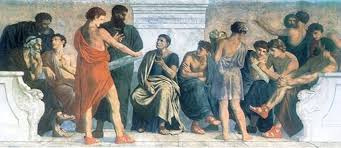 2η ΜΑΘΗΤΙΚΗ ΦΙΛΟΣΟΦΙΚΗ ΗΜΕΡΙΔΑ Συνδιοργάνωση των μαθητών του ΓΕΛ Ν. Καλλικράτειας και του 2ου ΓΕΛ Θέρμης – «Γιώργος Ιωάννου»Πέμπτη, 16 Μαρτίου 2017ΠΡΟΓΡΑΜΜΑ ΕΡΓΑΣΙΩΝ    9:00    Άφιξη των μαθητών της Β΄ Λυκείου του 2ου ΓΕΛ Θέρμης στο Λύκειο Ν. Καλλικράτειας   9:00-  9:15	Καλωσόρισμα, γνωριμία των μαθητών    9:15-  11:00 	Εισηγήσεις από μαθητές στην ολομέλεια    9:15-   9:30	Βασικές αρχές της αριστοτελικής Λογικής και της θεωρίας της αιτιότητας    9:30-   9:40	Η θεωρία του Αριστοτέλη για τη γνώση    9:40-   9:50	Η κοσμολογία του Αριστοτέλη    9:50-10:10	Η ευδαιμονία και η αρετή κατά τον Αριστοτέλη10:10-10:20	Διαφορά της ηθικής φιλοσοφίας των Αριστοτέλη, Καντ, Μιλλ10:20-10:30	Η παιδεία κατά τον Αριστοτέλη  10:30-10:40	Τα πολιτεύματα κατά τον Αριστοτέλη 10:40-10:50	Ο αριστοτελικός ορισμός της τραγωδίας  10:50-11:00	Η φιλία κατά τον Αριστοτέλη  11:00-11:20	Διάλειμμα – μπουφές 11:20-13:00	Συζητήσεις στρογγυλής τραπέζης υπό το φως των σχετικών αριστοτελικών θεωριών με τη συμμετοχή όλων των μαθητών  Εκλογή προεδρείων και γραμματείας Πολιτεύματα και πολιτική Παιδεία και σχολείοΑυτογνωσία, αρετή και αυτοπεποίθηση Φιλία 13:00-13:20	Ανακοίνωση πορισμάτων και θέσεων των ομάδων στην ολομέλεια13:30	Λήξη και αναχώρηση των μαθητών της Β΄ Λυκείου του 2ου ΓΕΛ Θέρμης. 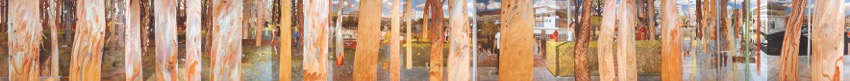 2η ΜΑΘΗΤΙΚΗ ΦΙΛΟΣΟΦΙΚΗ ΗΜΕΡΙΔΑ Κατάλογος Εισηγητών για τις εισηγήσεις του 1ου μέρους της ΗμερίδαςΒασικές αρχές της Λογικής και της αιτιότητας (2ο ΓΕΛ Θέρμης)Σαρρηδημητρίου Δέσποινα Σταμπολή Ξένια Στεριανού Μαρία Σελαλμαζίδου Έφη Σούλι Άγγελος, Τέκου Μαρία Η θεωρία της γνώσης (ΓΕΛ Ν. Καλλικράτειας)Μάλι ΜέγκιΤζένγκο ΠάολαΤόρρα Ζακλίνα Σταμπουλής ΦίλιπποςΗ κοσμολογία του Αριστοτέλη (2ο ΓΕΛ Θέρμης)Τορουνίδη Χριστίνα Τορουνίδου Σοφία Τσούρμα Μαρία Φωτιάδου Μαρία Χατζηγιάννη Αλεξάνδρα Η ευδαιμονία και η αρετή (ΓΕΛ Ν. Καλλικράτειας)Μουλά ΜαριάνναΜπούνα ΛυδίαΣαμαρά ΦαίδραΚοντογιάννη ΑφροδίτηΠρέντι ΜαρίαΠανταζή ΜαρίαΧατζηκουτέλη ΜαρίαΧατζημιχαήλ ΑγγελικήΔολαμούδη ΣοφίαΤαξιντάρη ΒασιλικήΔιαφορά της ηθικής φιλοσοφίας των Αριστοτέλη, Καντ, Μιλλ (2ο ΓΕΛ Θέρμης)Καγιοπούλου Αφροδίτη Καζάκης Κώστας Καλαϊτζή Εύα Κυριακίδου Δέσποινα Η παιδεία κατά τον Αριστοτέλη (ΓΕΛ Ν. Καλλικράτειας)Βλάχου ΣμαράγδαΓιαλεντζάκη ΜαρίαΤούμπου ΕλένηΤούμπου ΧριστίναΤα πολιτεύματα κατά τον Αριστοτέλη (2ο ΓΕΛ Θέρμης)Μαλλιώρα Άσπα Μαχαιρίδου Βίλλυ Αλμαζίδου-Καΐρη Ιωάννα Καρυπίδου Ελεάννα Ο αριστοτελικός ορισμός της τραγωδίας (ΓΕΛ Ν. Καλλικράτειας)Ανδρεάδη ΔέσποιναΙορντάνοβα ΝτανιέλαΜηκέ Δωροθέα Η φιλία κατά τον Αριστοτέλη (2ο ΓΕΛ Θέρμης)Γιουβανούδη Ελένη Γκορτσίλα Θεοδώρα Ευστρατίου Ελιονίνα Στις ανοικτές συζητήσεις του 2ου μέρους της Ημερίδας θα συμμετάσχουν όλοι οι μαθητές που είναι εγγεγραμμένοι στο Πρόγραμμα, χωρισμένοι σε μικτές ομάδες των 15-20 μαθητών. 2η ΜΑΘΗΤΙΚΗ ΦΙΛΟΣΟΦΙΚΗ ΗΜΕΡΙΔΑ Πώς θα διεξαχθούν οι συζητήσεις Σε κάθε ομάδα ανοικτής συζήτησης θα εκλεγούν δύο πρόεδροι, ένας από κάθε σχολείο, και δύο γραμματείς, και πάλι ένας από κάθε σχολείο. Έργο των γραμματέων είναι να σημειώνουν επιγραμματικά τις θέσεις που ακούγονται και όσα πορίσματα προκύπτουν από τη συζήτηση. Οι ίδιοι θα αναλάβουν να παρουσιάσουν αυτά στην ολομέλεια, μετά τη λήξη των συζητήσεων. Έργο των προέδρων είναι να συντονίσουν τη συζήτηση και να μοιράζουν τον λόγο, ενθαρρύνοντας όσους διστάζουν και συγκρατώντας όσους φλυαρούν. Η διαδικασία θα ξεκινήσει με ένα πρώτο γύρο κατά τον οποίο κάθε μέλος της ομάδας αυτοσυστήνεται και εξηγεί σύντομα γιατί επέλεξε να συμμετάσχει στη συζήτηση του θέματος αυτού. Στον δεύτερο γύρο κάθε μέλος τοποθετείται σύντομα επί του κεντρικού θέματος και προβάλλει ένα μόνο επιχείρημα, το κατά την κρίση του σοβαρότερο, για να δικαιολογήσει τη θέση του. Ακολουθεί ελεύθερος διάλογος σε γύρους στη βάση των δεδομένων ερωτημάτων ή άλλων ερωτημάτων που θα προκύψουν κατά τη συζήτηση. Η ομάδα μπορεί να διαμορφώσει δικούς της κανόνες και να θέσει δικά της ερωτήματα και συγκεκριμένους στόχους. Δέκα λεπτά πριν τη λήξη του χρόνου καλούνται όσοι από τους συζητητές θέλουν να ανακεφαλαιώσουν σύντομα τις θέσεις τους. Καθ’ όλη τη διάρκεια της συζήτησης τηρούνται οι συνήθεις κανόνες: υποστηρίζουμε τις θέσεις μας, δεν τις επιβάλλουμε δογματικά, δεν μονοπωλούμε τον λόγο, δεν αναπτύσσουμε θέσεις που ήδη αναπτύχθηκαν από άλλους, ακούμε τις διαφορετικές απόψεις με σεβασμό, δεν προσβάλλουμε τους άλλους, αντί να λέμε «δεν με καταλάβατε» προτιμούμε να λέμε: «δεν εξέφρασα σωστά αυτό που ήθελα να πω». Δεν ξεχνούμε ότι:  «στο διάλογο δεν πάμε να σώσουμε τις ιδέες μας αλλά την αλήθεια»«στη λογομαχία χάνεται η αλήθεια» «όταν δύο άνθρωποι μαλώνουν φταίει αυτός που είναι πιο έξυπνος»«σε μια συζήτηση κερδισμένος βγαίνει αυτός που νικήθηκε, εφόσον έμαθε κάτι»